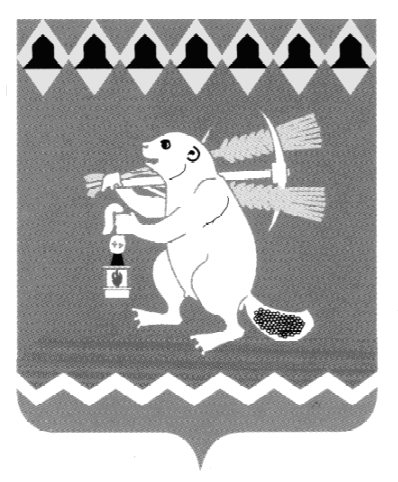 Администрация Артемовского городского округа ПОСТАНОВЛЕНИЕот 15.11.2021                                                                                         № 1006-ПАОб утверждении состава Координационного совета по патриотическому воспитанию граждан в Артемовском городском округеВ целях совершенствования организации патриотического воспитания граждан на территории Артемовского городского округа, руководствуясь статьей 16 Федерального   закона от 06 октября 2003 года № 131-ФЗ «Об общих принципах организации местного самоуправления в Российской Федерации», статьями 30, 31 Устава Артемовского городского округа, ПОСТАНОВЛЯЮ:Утвердить состав Координационного совета по патриотическому воспитанию граждан в Артемовском городском округе (Приложение).Признать утратившими силу постановления Администрации Артемовского городского округа: от 10.02.2017 № 135-ПА «Об утверждении состава Координационного совета по патриотическому воспитанию граждан в Артемовском городском округе»; от 19.09.2017 № 1026-ПА «О внесении изменений и дополнений в состав Координационного совета по патриотическому воспитанию граждан в Артемовском городском округе»; от 30.03.2018 № 306-ПА «О внесении изменений и дополнений в состав Координационного совета по патриотическому воспитанию граждан в Артемовском городском округе»; от 28.09.2018 № 1020-ПА «О внесении изменений в состав Координационного совета по патриотическому воспитанию граждан в Артемовском городском округе»; от 16.01.2019 № 30-ПА «О внесении изменений в состав Координационного совета по патриотическому воспитанию граждан в Артемовском городском округе»; от 25.09.2019 № 1068-ПА «О внесении изменений в состав Координационного совета по патриотическому воспитанию граждан в Артемовском городском округе».Постановление разместить на Официальном портале правовой информации Артемовского городского округа (www.артемовский-право.рф) и на официальном сайте Артемовского городского округа в информационно-телекоммуникационной сети «Интернет».Контроль за исполнением постановления возложить на заместителя главы Администрации Артемовского городского округа Лесовских Н.П.Глава Артемовского городского округа                	             К.М. ТрофимовПриложение УТВЕРЖДЕН постановлением АдминистрацииАртемовского городского округаот 15.11.2021 № 1006-ПАСОСТАВКоординационного совета по патриотическому воспитанию гражданв Артемовском городском округе1ЛесовскихНаталия Павловназаместитель главы Администрации Артемовского городского округа, председатель Совета2ЧупраковаЮлия Васильевнаведущий специалист отдела по работе с детьми и молодежью Администрации Артемовского городского округа, секретарь СоветаЧлены Совета:3АрсеновВладимир Степановичпредседатель Думы Артемовского городского округа (по согласованию)4СахароваЕлена Борисовнаначальник Управления культуры Администрации Артемовского городского округа 5АвтайкинаИрина Леонидовназаведующий отделом по работе с детьми и молодежью Администрации Артемовского городского округа6ХарченкоСветлана Валерьевназаместитель начальника Территориального отраслевого исполнительного органа государственной власти Свердловской области – Управление социальной политики Министерства социальной политики Свердловской области № 2 (по согласованию)7КарташовАндрей     Владимировичглавный врач ГАУЗ СО «Артемовская ЦРБ» (по согласованию)8Чехомов Юрий Викторовичзаведующий отделом по физической культуре и спорту Администрации Артемовского городского округа9БагдасарянНаталья Валентиновнаначальник Управления образования Артемовского городского округа10МакаровОлег Геннадьевичвр.и.о. начальника ОМВД России по Артемовскому району (по согласованию)11ГрунскийКонстантин Григорьевичначальник Отдела военного комиссариата по городам Реж, Артемовский, Режевского и Артемовского районов (по согласованию)12ЕжовКирилл Сергеевичдиректор ГАПОУ СО «Артемовский колледж точного приборостроения» (по согласованию)13ДоможироваЛидия Ивановнадиректор филиала ГАПОУ СО «Нижнетагильский государственный профессиональный колледж им. Н.А. Демидова» (по согласованию)14ПетуховИгорь Владимировичначальник 54-го Пожарно-спасательного отряда федеральной противопожарной службы Государственной противопожарной службы Главного управления МЧС России по Свердловской области г.Артемовский (по согласованию)15ТунгусоваОльга Валентиновнапредседатель местного отделения Свердловской областной общественной организации ветеранов войны, труда, боевых действий, государственной службы, пенсионеров Артемовского городского округа (по согласованию)16СеребренниковаТатьяна Юрьевнапредседатель Территориальной комиссии Артемовского района по делам несовершеннолетних и защите их прав (по согласованию)17ЩуповЭдуард Владимировичпредседатель Артемовского городского отделения Общероссийской общественной организации «Всероссийское добровольное пожарное общество» (по согласованию)18КалугинаРаиса Александровнапредседатель Общественной палаты Артемовского городского округа (по согласованию)19ЕргашевВасилий Николаевичдиректор МБУ Артемовского городского округа «Издатель», главный редактор газеты «Артемовский рабочий»20БыстраковГеннадий Николаевичпредседатель местной организации инвалидов Артемовского городского округа Уральского регионального Представительства Общероссийского союза общественных объединений «Союз – «Чернобыль» России» (по согласованию)21ВасенькинАртем Эдуардовичначальник ПОУ Артемовская спортивно-техническая школа ДОСААФ России (по согласованию)